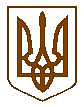 УКРАЇНАБілокриницька   сільська   радаРівненського   району    Рівненської    області(дев’ята  позачергова сесія сьомого скликання)РІШЕННЯвід  20 липня  2016 року                                                                                   № 212                                                                        Про затвердження Порядку розподілу земельних ділянок між учасниками бойових дій, які брали безпосередню участь в антитерористичній операції, особами, які призвані  на військову службу під час мобілізації в особливий період, та сім’ями, члени яких загинули під час участі в антитерористичній операції, для передачі земельних ділянок безоплатно у власністьЗаслухавши сільського голову, Т. Гончарук, про першочергову необхідність забезпечення земельними ділянками учасників антитерористичної операції, врахувавши думки депутатів сільської ради, керуючись статтею 26 Закону України «Про місцеве самоврядування в Україні», статтями 5, 6, 12 Закону України «Про статус ветеранів війни, гарантії їх соціального захисту», постановою Кабінету Міністрів України від 20.08.2014 № 413 «Про затвердження Порядку надання статусу учасника бойових дій особам, які захищали незалежність, суверенітет та територіальну цілісність України і брали безпосередню участь в антитерористичній операції, забезпеченні її проведення», сесія Білокриницької сільської радиВИРІШИЛА:Затвердити Порядок розподілу земельних ділянок між учасниками бойових дій, які брали безпосередню участь в антитерористичній операції, особами, які призвані на військову службу під час мобілізації, в особливий період, та сім’ями, члени яких загинули під час участі в антитерористичній операції, для передачі земельних ділянок безоплатно у власність згідно додатку №1.Відповідно до постанови Кабінету Міністрів України від 20.08.2014
№ 413 «Про затвердження Порядку надання статусу учасника бойових дій особам, які захищали незалежність, суверенітет та територіальну цілісність України і брали безпосередню участь в антитерористичній операції, забезпеченні її проведення» вважати учасниками бойових дій осіб, які брали безпосередню участь в антитерористичній операції, та які отримали статус учасника бойових дій, що підтверджується посвідченням учасника бойових дій або відповідно до довідки про призвання особи на військову службу під час мобілізації, в особливий період.Доручити спеціалісту землевпоряднику сільської ради:Створити єдиний реєстр учасників антитерористичної операції для передачі земельних ділянок безоплатно у приватну власність.При розподілі земельних ділянок першочергово керуватися п.2 даного рішення.Контроль за виконанням цього рішення покласти на голову постійної комісії з питань з питань земельних відносин, В. Демянчука, та голову постійної комісії з питань законності, правопорядку, охорони навколишнього середовища, соціального захисту населення та спортивного розвитку, А. Плетьонку. Сільський голова                                                                                                 Т. Гончарук                                                                         Додаток                                                                                     до рішення сесії                                                                                   сільської ради                                                                                                 № 212 від 20.07.2016 р.ПОРЯДОКрозподілу земельних ділянок між учасниками бойових дій, які брали  безпосередню участь в антитерористичній операції,  особами, які призвані  на військову службу під час мобілізації в особливий період, та сім’ями, члени яких загинули під час участі в антитерористичній операції, для передачі  земельних ділянок безоплатно у власністьЦей Порядок визначає процедуру розподілу земельних ділянок між учасниками антитерористичної операції, які отримали статус учасника бойових дій/особами, які призвані на військову службу під час мобілізації, в особливий період (далі – учасники бойових дій), та сім’ями, члени яких загинули під час участі в АТО, з метою передачі безоплатно у власність земельних ділянок приватну власність.Учасникам бойових дій можуть бути надані безоплатно у власність земельні ділянки на території Білокриницької сільської ради.У разі, якщо учасник бойових дій скористався правом на безоплатне отримання земельної ділянки запропоноваї цілі, то для таких осіб може бути запропонована для передачі безоплатно у власність земельна ділянка з іншим цільовим призначенням. Для цілей цього Порядку, до членів сім’ї учасника АТО належать: чоловік, дружина, діти, батьки, рідні брати і сестри, дід, баба, усиновлювачі та усиновлені.Сім’ї, член якої загинув під час участі в АТО, може бути надана безоплатно у власність земельна ділянка. При цьому першочергове право на отримання такої земельної ділянки мають дружина/чоловік або діти загиблого учасника АТО, а в разі їх відсутності – батьки, потім, відповідно, усиновлювачі та усиновлені, рідні брати і сестри, дід та баба.Спеціалісту землевпоряднику сільської ради з метою розподілу земельних ділянок між особами, зазначеними в пункті 1 цього Порядку, створює єдиний реєстр учасників АТО (далі – єдиний реєстр).Для внесення до єдиного реєстру учасники АТО або їх довірені особи, повноваження яких підтверджені відповідними документами, представники сімей, члени яких загинули під час участі в АТО, разом з заявою, складеною в довільній формі, надають документ, який підтверджує участь особи в АТО, а також пред’являють паспорт (копію паспорта) учасника АТО та довідку про присвоєння йому ідентифікаційного номера. Представники сімей, члени яких загинули під час участі в АТО, додатково надають копії документів, що підтверджують факт наявності сімейних відносин.В єдиний реєстр вносяться учасники АТО, які зареєстровані та/або проживають на території Білокриницької сільської ради. Номери учасників АТО в єдиному реєстрі визначаються датою та часом реєстрації поданої заяви. Розподіл земельних ділянок між учасниками бойових дій/особами, які призвані на військову службу під час мобілізації, в особливий період, та сім’ями, члени яких загинули під час участі в АТО, проводиться шляхом жеребкування.Жеребкування проводиться публічно в присутності учасників бойових дій або їх довірених осіб, членів сімей загиблих учасників АТО та представників засобів масової інформації. Спеціаліст землевпорядник повідомляє про дату, час та місце проведення жеребкування шляхом розміщення оголошення на офіційному сайті Білокриницької сільської ради та особисто кожного заявника, не пізніше ніж за добу  до дня проведення жеребкування.До проведення жеребкування допускаються особи – учасники бойових дій/особи, які призвані на військову службу під час мобілізації, в особливий період (або їх довірені особи, повноваження яких підтверджені відповідними документами), представники сімей, члени яких загинули під час участі в АТО. Для участі в жеребкуванні учасники зобов’язані пред’явити паспорт та посвідчення учасника бойових дій/ довідку про призвання особи на військову службу під час мобілізації, в особливий період, та подати нотаріально засвідчену копію посвідчення учасника бойових дій/довідку про призвання особи на військову службу під час мобілізації, в особливий період. Документи для участі в жеребкуванні повинні бути подані не пізніше як за добу  до дати його проведення.Жеребкування проводиться відповідно до номера в єдиному реєстрі.Після проведення жеребкування учасники бойових дій/особи, які призвані на військову службу під час мобілізації, в особливий період, та члени сімей загиблих учасників АТО подають відповідні заяви на ім’я сільського голови про надання дозволів на розроблення проектів землеустрою щодо відведення земельних ділянок безоплатно у власність. Питання щодо надання таких дозволів включаються до порядку денного пленарного засідання чергової після жеребкування сесії Білокриницької сілської ради.Проекти землеустрою щодо відведення земельних ділянок розробляються на замовлення учасникі в землевпорядних організаціях. Проекти землеустрою подаються для затвердження на сесію Білокриницької сілської ради.Т.в.о. секретаря ради                                                                            О. КазмірчукПленарне засідання дев’ятої позачергової сесії Білокриницької сільської ради сьомого скликання20 липня  2016 року
С П И С О Кдепутатів Білокриницької сільської ради сьомого скликання для поіменного голосування з питання:«Про затвердження Порядку розподілу земельних ділянок між учасниками бойових дій, які брали безпосередню участь в антитерористичній операції, та сім’ями, члени яких загинули під час участі в антитерористичній операції, для передачі земельних ділянок безоплатно у власність»Голосували:    «за» - 	17	                          «проти» - 	0	                          «утримався» - 	0	                          «не голосував» - 	0	Голова комісії                                                                      ____________________Секретар комісії                                                                   ____________________Член комісії                                                                          ____________________№з/пПрізвище, ім’я, по батьковіЗаПротиУтри-мавсяНе приймав участь в голосу-ванні1.Гончарук Тетяна Володимирівназа2.Галябар Роман Олександровичза3.Власюк Світлана Андріївназа4.Данилюк Наталія Василівназа5.Семенюк Марія Петрівназа6.Дем'янчук Віталій Григоровичза7.Зданевич Оксана Данилівназа8.Кисіль Тетяна Михайлівназа9.Панчук Ярослав Петровичза10.Ящук Оксана Костянтинівназа11.Целюк Тетяна Лонгінівнавідсутня12.Плетьонка Андрій Васильовичза13.Вовчик Юрій Анатолійовичвідсутній14.Дубіч Анатолі Миколайовичвідсутній15.Захожа Інна Анатоліївназа16.Морозюк Оксана Дмитрівназа17.Казмірчук Олена Юріївназа18.Денисюк Іван Миколайовичвідсутній19.Кравченко Алла Дмитрівнавідсутня20.Люльчик Валерій Федоровичвідсутній21.Клименко Тарас Володимировичза22.Ляшецька Надія Миколаївназа23Ящук Олена АдамівназаВсього:Всього:17